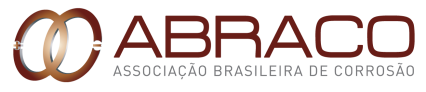 INFORMAÇÕES IMPORTANTESInscriçõesEsta ficha deve ser preenchida, datada, assinada pelo aluno e enviada, juntamente com a cópia da identidade, CPF e comprovante de residência, para o e-mail: cursos@abraco.org.br. A inscrição será feita somente com a apresentação de toda documentação solicitada.ProgramaIntrodução à Corrosão Eletroquímica;Revestimentos Protetores;Fundamentos da Pintura Industrial;Preparação de Superfície para Pintura;Tintas Industriais;Cores na Pintura Industrial;Aplicação de tintas Industriais;Seleção dos Esquemas de Pintura;Compra de tintas e contratação da pintura;Controle do processo de aplicação;Inspeção e Acompanhamento de Esquemas de Pintura;Aspectos econômicos da Pintura Industrial – noções de orçamento e custo.CertificadoSerá emitido o “Certificado de Participação” para os alunos que tiverem o curso quitado, 100% de frequência, e a documentação entregue. Importante: a formação efetiva da turma está condicionada a um número mínimo de alunos. Em caso de cancelamento por parte da ABRACO, o candidato será reembolsado.Outras informaçõesA ABRACO está enquadrada entre as instituições isentas de Imposto de Renda, não cabendo, portanto, qualquer retenção sobre as taxas de inscrição. O candidato, ao realizar sua inscrição, declara estar de acordo, a título gratuito e definitivo, com o uso das imagens colhidas durante o curso, ciente de que este material poderá ser utilizado de forma institucional para fins de divulgação e marketing por parte da ABRACO. Não será aceito pedido de transferência do curso. Em caso de cancelamento, em até 5 dias úteis antes do início do curso, serão devolvidos 80% do valor pago. Não será aceito pedido de cancelamento durante ou após o curso.Assinatura: ______________________________________________ Data: ______/______/______Todos os campos são de preenchimento obrigatórioTodos os campos são de preenchimento obrigatórioTodos os campos são de preenchimento obrigatórioTodos os campos são de preenchimento obrigatórioTodos os campos são de preenchimento obrigatórioTodos os campos são de preenchimento obrigatórioTodos os campos são de preenchimento obrigatórioTodos os campos são de preenchimento obrigatórioTodos os campos são de preenchimento obrigatórioTodos os campos são de preenchimento obrigatórioTodos os campos são de preenchimento obrigatórioTodos os campos são de preenchimento obrigatórioTodos os campos são de preenchimento obrigatórioTodos os campos são de preenchimento obrigatórioTodos os campos são de preenchimento obrigatórioTodos os campos são de preenchimento obrigatórioTodos os campos são de preenchimento obrigatórioTodos os campos são de preenchimento obrigatórioTodos os campos são de preenchimento obrigatórioTodos os campos são de preenchimento obrigatórioTodos os campos são de preenchimento obrigatórioTodos os campos são de preenchimento obrigatórioTodos os campos são de preenchimento obrigatórioTodos os campos são de preenchimento obrigatórioTodos os campos são de preenchimento obrigatórioTodos os campos são de preenchimento obrigatórioTodos os campos são de preenchimento obrigatórioTodos os campos são de preenchimento obrigatórioTodos os campos são de preenchimento obrigatórioTodos os campos são de preenchimento obrigatórioPeríodo do CursoPeríodo do Curso04 de junho de 201604 de junho de 201604 de junho de 201604 de junho de 201604 de junho de 201604 de junho de 201604 de junho de 201604 de junho de 201604 de junho de 201604 de junho de 201604 de junho de 201604 de junho de 201604 de junho de 201604 de junho de 201604 de junho de 201604 de junho de 201604 de junho de 201604 de junho de 201604 de junho de 201604 de junho de 201604 de junho de 201604 de junho de 201604 de junho de 201604 de junho de 201604 de junho de 201604 de junho de 201604 de junho de 201604 de junho de 2016Nome (completo)Nome (completo)Data de nascimentoData de nascimentoData de nascimentoData de nascimentoData de nascimentoData de nascimentoData de nascimentoData de nascimento____/____ /___________/____ /___________/____ /___________/____ /___________/____ /___________/____ /_______E-mailE-mailRGRGRGCPFCPFCPFEndereçoEndereçoNºNºNºBairroBairroBairroBairroCidadeCidadeEstadoEstadoEstadoEstadoEstadoCEPCEPCEPCEPTelefonesTelefones(     ) (     ) (     )(     )(     )(     )(     )(     )(     )(     )(     )(     )(     )(     )CelularCelularCelular(     )(     )(     )(     )(     )(     )(     )(     )(     )(     )(     )Como ficou sabendo do Curso?Como ficou sabendo do Curso?Como ficou sabendo do Curso?(   ) Amigos    (   ) Facebook    (   ) Site    (   ) Empresa    (   ) Outros:_______________________________(   ) Amigos    (   ) Facebook    (   ) Site    (   ) Empresa    (   ) Outros:_______________________________(   ) Amigos    (   ) Facebook    (   ) Site    (   ) Empresa    (   ) Outros:_______________________________(   ) Amigos    (   ) Facebook    (   ) Site    (   ) Empresa    (   ) Outros:_______________________________(   ) Amigos    (   ) Facebook    (   ) Site    (   ) Empresa    (   ) Outros:_______________________________(   ) Amigos    (   ) Facebook    (   ) Site    (   ) Empresa    (   ) Outros:_______________________________(   ) Amigos    (   ) Facebook    (   ) Site    (   ) Empresa    (   ) Outros:_______________________________(   ) Amigos    (   ) Facebook    (   ) Site    (   ) Empresa    (   ) Outros:_______________________________(   ) Amigos    (   ) Facebook    (   ) Site    (   ) Empresa    (   ) Outros:_______________________________(   ) Amigos    (   ) Facebook    (   ) Site    (   ) Empresa    (   ) Outros:_______________________________(   ) Amigos    (   ) Facebook    (   ) Site    (   ) Empresa    (   ) Outros:_______________________________(   ) Amigos    (   ) Facebook    (   ) Site    (   ) Empresa    (   ) Outros:_______________________________(   ) Amigos    (   ) Facebook    (   ) Site    (   ) Empresa    (   ) Outros:_______________________________(   ) Amigos    (   ) Facebook    (   ) Site    (   ) Empresa    (   ) Outros:_______________________________(   ) Amigos    (   ) Facebook    (   ) Site    (   ) Empresa    (   ) Outros:_______________________________(   ) Amigos    (   ) Facebook    (   ) Site    (   ) Empresa    (   ) Outros:_______________________________(   ) Amigos    (   ) Facebook    (   ) Site    (   ) Empresa    (   ) Outros:_______________________________(   ) Amigos    (   ) Facebook    (   ) Site    (   ) Empresa    (   ) Outros:_______________________________(   ) Amigos    (   ) Facebook    (   ) Site    (   ) Empresa    (   ) Outros:_______________________________(   ) Amigos    (   ) Facebook    (   ) Site    (   ) Empresa    (   ) Outros:_______________________________(   ) Amigos    (   ) Facebook    (   ) Site    (   ) Empresa    (   ) Outros:_______________________________(   ) Amigos    (   ) Facebook    (   ) Site    (   ) Empresa    (   ) Outros:_______________________________(   ) Amigos    (   ) Facebook    (   ) Site    (   ) Empresa    (   ) Outros:_______________________________(   ) Amigos    (   ) Facebook    (   ) Site    (   ) Empresa    (   ) Outros:_______________________________(   ) Amigos    (   ) Facebook    (   ) Site    (   ) Empresa    (   ) Outros:_______________________________(   ) Amigos    (   ) Facebook    (   ) Site    (   ) Empresa    (   ) Outros:_______________________________(   ) Amigos    (   ) Facebook    (   ) Site    (   ) Empresa    (   ) Outros:_______________________________Os campos abaixo são apenas para inscrições feitas por Pessoa JurídicaOs campos abaixo são apenas para inscrições feitas por Pessoa JurídicaOs campos abaixo são apenas para inscrições feitas por Pessoa JurídicaOs campos abaixo são apenas para inscrições feitas por Pessoa JurídicaOs campos abaixo são apenas para inscrições feitas por Pessoa JurídicaOs campos abaixo são apenas para inscrições feitas por Pessoa JurídicaOs campos abaixo são apenas para inscrições feitas por Pessoa JurídicaOs campos abaixo são apenas para inscrições feitas por Pessoa JurídicaOs campos abaixo são apenas para inscrições feitas por Pessoa JurídicaOs campos abaixo são apenas para inscrições feitas por Pessoa JurídicaOs campos abaixo são apenas para inscrições feitas por Pessoa JurídicaOs campos abaixo são apenas para inscrições feitas por Pessoa JurídicaOs campos abaixo são apenas para inscrições feitas por Pessoa JurídicaOs campos abaixo são apenas para inscrições feitas por Pessoa JurídicaOs campos abaixo são apenas para inscrições feitas por Pessoa JurídicaOs campos abaixo são apenas para inscrições feitas por Pessoa JurídicaOs campos abaixo são apenas para inscrições feitas por Pessoa JurídicaOs campos abaixo são apenas para inscrições feitas por Pessoa JurídicaOs campos abaixo são apenas para inscrições feitas por Pessoa JurídicaOs campos abaixo são apenas para inscrições feitas por Pessoa JurídicaOs campos abaixo são apenas para inscrições feitas por Pessoa JurídicaOs campos abaixo são apenas para inscrições feitas por Pessoa JurídicaOs campos abaixo são apenas para inscrições feitas por Pessoa JurídicaOs campos abaixo são apenas para inscrições feitas por Pessoa JurídicaOs campos abaixo são apenas para inscrições feitas por Pessoa JurídicaOs campos abaixo são apenas para inscrições feitas por Pessoa JurídicaOs campos abaixo são apenas para inscrições feitas por Pessoa JurídicaOs campos abaixo são apenas para inscrições feitas por Pessoa JurídicaOs campos abaixo são apenas para inscrições feitas por Pessoa JurídicaOs campos abaixo são apenas para inscrições feitas por Pessoa JurídicaEmpresa | InstituiçãoInscrição Est. | Mun.CNPJCNPJCNPJCNPJEndereçoNºNºCEPCEPCEPBairroCidadeCidadeCidadeEstadoEstadoEstadoEstadoNome do contatoE-mailE-mailE-mailE-mailE-mailTelefones(     )(     )(     )(     )RamalRamal(     )(     )(     )(     )(     )(     )(     )(     )(     )(     )(     )(     )(     )(     )RamalRamalInvestimentoInvestimentoInvestimentoInvestimentoTipo de inscriçãoTipo de inscriçãoAssociados(     ) R$ 272,00(     ) R$ 272,00(     ) R$ 272,00Pessoa Física(     )Não associados(     ) R$ 320,00(     ) R$ 320,00(     ) R$ 320,00Pessoa Jurídica(     )Forma de pagamentoForma de pagamentoForma de pagamentoForma de pagamentoForma de pagamentoForma de pagamentoBoleto bancário (até 1x)Boleto bancário (até 1x)(       )Cartão de crédito (até 1x)Cartão de crédito (até 1x)(       )